 N 12Ա/Կ                              	               	          «_____»    _________________20     թ.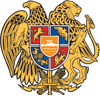 ԴՈՑԵՆՏԻ ԳԻՏԱԿԱՆ ԿՈՉՈՒՄՆԵՐ ՇՆՈՐՀԵԼՈՒ ՈՐՈՇՈՒՄՆԵՐԸ ՀԱՍՏԱՏԵԼՈՒ ԵՎ ՀԱՄԱՊԱՏԱՍԽԱՆ ԴԻՊԼՈՄՆԵՐՈՎ ԱՄՐԱԳՐԵԼՈՒ ՄԱՍԻՆՀամաձայն ՀՀ կառավարության 09.07.2001թ. հ. 615 որոշմամբ հաստատված <<ՀՀ գիտամանկավարժական կադրերին պրոֆեսորի և դոցենտի գիտական կոչումներ շնորհելու կարգի>> 5-րդ գլխի 12-րդ կետի և ՀՀ ԿԳՄՍ Նախարարի 14.08.2019թ. հ. 31-Լ հրամանով հաստատված <<Հայաստանի Հանրապետության Բարձրագույն որակավորման կոմիտեի>>  կանոնադրության 3-րդ գլխի 11-րդ կետի 10) ենթակետի`Հաստատել և դիպլոմներով ամրագրելՇուշիի տեխնոլոգիական համալսարանի գիտական խորհրդի 25.08.2020թ. հ. 1-08/20 որոշումը.1. Նարինե Վլադիմիրի Ֆարսիյանին	-	ագրոնոմիամասնագիտությամբ դոցենտի գիտական կոչում շնորհելու մասին:Հայաստանում ֆրանսիական համալսարանի գիտական խորհրդի 12.06.2020թ. որոշումը.1. Գայանե Նորիկի Վարդանյանին	-	լեզվաբանությունմասնագիտությամբ դոցենտի գիտական կոչում շնորհելու մասին:Եվրոպական համալսարանի գիտական խորհրդի 27.08.2020թ. հ. 19 որոշումը.1. Ռոման Սեդրակի Մելիքյանին		-	քաղաքագիտություն2. Մուկուչ Զավենի Պողոսյանին		-	ինֆորմատիկա, հաշվողական տեխնիկա
							և ավտոմատացումմասնագիտությամբ դոցենտի գիտական կոչում շնորհելու մասին:Ստեփանակերտի <<Մեսրոպ Մաշտոց>> համալսարանի գիտական խորհրդի 27.08.2020թ. հ. 01 որոշումը.1. Ռուզաննա Ալեքսանդրի Սարգսյանին	-	գրականագիտությունմասնագիտությամբ դոցենտի գիտական կոչում շնորհելու մասին:Վ. Սարգսյանի անվան ռազմական համալսարանի գիտական խորհրդի 16.09.2020թ. հ. 1 որոշումը.1. Լուսինե Արարատի Սահակյանին		-	հոգեբանությունմասնագիտությամբ դոցենտի գիտական կոչում շնորհելու մասին:Հայաստանի ֆիզիկական կուլտուրայի և սպորտի պետական ինստիտուտի գիտական խորհրդի 02.10.2020թ. հ. 20 որոշումը.1. Արտյոմ Սեյրանի Դավթյանին		-	մանկավարժությունմասնագիտությամբ դոցենտի գիտական կոչում շնորհելու մասին:ՀՀ պետական կառավարման ակադեմիայի գիտական խորհրդի 11.09.2020թ. հ. 12 որոշումը.1. Գորիուն Սարգսի Ադամյանին		-	տնտեսագիտությունմասնագիտությամբ դոցենտի գիտական կոչում շնորհելու մասին:Հիմք. Գիտական խորհուրդների որոշումները և ԲՈԿ-ի գիտական կոչումների հաստատման 20.10.2020թ. հ. 12 նիստի արձանագրությունը:ԿՈՄԻՏԵԻ ՆԱԽԱԳԱՀԻՊԱՐՏԱԿԱՆՈՒԹՅՈՒՆՆԵՐԸ ԿԱՏԱՐՈՂ									ԼԻԼԻԹ ՄԿՐՏՉՅԱՆՀԱՅԱՍՏԱՆԻ ՀԱՆՐԱՊԵՏՈՒԹՅՈՒՆ ԲԱՐՁՐԱԳՈՒՅՆ ՈՐԱԿԱՎՈՐՄԱՆ ԿՈՄԻՏԵԻ ՆԱԽԱԳԱՀՀՐԱՄԱՆ